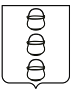 ГЛАВА
 ГОРОДСКОГО ОКРУГА КОТЕЛЬНИКИ
 МОСКОВСКОЙ ОБЛАСТИПОСТАНОВЛЕНИЕ07.05.2018 № 352-ПГг. КотельникиО внесении изменений в постановление администрации городского округа Котельники Московской области от 23.09.2016 № 2156-ПА «Об утверждении муниципальной программы «Культура городского округа Котельники Московской области на 2017-2021 годы»Во исполнение постановления главы городского округа Котельники Московской области от 02.07.2014 №606-ПГ «Об утверждении порядка разработки, реализации и оценки эффективности муниципальных программ городского округа Котельники Московской области» (в редакции постановлений администрации городского округа Котельники Московской области от 07.09.2015 №639-ПА, от 29.01.2016 №140-ПА, от 24.06.2016 №1563-ПА, от 27.12.2016 №2551-ПА, главы городского округа Котельники Московской области от 24.11.2017 №633-ПГ) постановляю:1. Внести в муниципальную программу городского округа Котельники Московской области «Культура городского округа Котельники Московской области на 2017-2021 годы», утвержденную постановлением администрации  городского округа Котельники Московской области от 23.09.2016 №2156-ПА «Об утверждении муниципальной программы «Культура городского округа Котельники Московской области на 2017-2021 годы» (в редакции постановлений администрации городского округа Котельники Московской области от 05.04.2017 №306-ПА, главы городского округа Котельники Московской области от 13.06.2017 №175-ПГ, 12.09.2015 №409-ПГ, от 15.09.2017 №423-ПГ, от 20.12.2017 № 715-ПГ, от 28.12.2017 №838-ПГ, от 27.03.2018 №249-ПГ) (далее – Постановление), следующие изменения:1.1. Раздел Паспорта муниципальной программы «Культура городского округа Котельники Московской области на 2017-2021 годы» изложить в новой редакции:1.2. Раздел паспорта муниципальной подпрограммы «Обеспечение деятельности учреждений в сфере культуры» «Объем финансирования муниципальной подпрограммы, в том числе по годам и источникам финансирования» изложить в новой редакции:      1.3. Приложение №1 к муниципальной подпрограмме «Обеспечение деятельности учреждений в сфере культуры» «Перечень мероприятий муниципальной подпрограммы «Обеспечение деятельности учреждений в сфере культуры» изложить в новой редакции (приложение 1).1.4. Паспорт муниципальной подпрограммы «Мероприятия по укреплению материально-технической базы муниципальных учреждений сферы культуры» изложить в следующей редакции:1.5. Приложение № 1 к муниципальной подпрограмме «Мероприятия по укреплению материально-технической базы муниципальных учреждений сферы культуры городского округа Котельники Московской области» изложить в новой редакции (Приложение 2 настоящему постановлению). 2. Отделу муниципальной информационной политики обеспечить официальное опубликование настоящего постановления в газете «Котельники Сегодня» и размещение на Интернет-портале администрации городского округа Котельники Московской области в сети интернет.3. Контроль за выполнением настоящего постановления возложить на заместителя главы администрации городского округа Котельники Московской области Булгакова А.А.И.о.главы городского округа Котельники Московской области                                                                     Г.А.Дюкарева Приложение 1к постановлению главы городского округа Котельники Московской областиот 07.05.2018 № 352-ПГПриложение 1к муниципальной подпрограмме«Обеспечение деятельности учреждений в сфере культуры»Перечень мероприятий муниципальной подпрограммы «Обеспечение деятельности учреждений в сфере культуры» Заместитель начальника управления –начальник отдела культуры, спорта и молодежной политики управления развития отраслей социальной сферы                                                                                                                            Е.В. ЛитвиноваПриложение 2к постановлению главы городского округа Котельники Московской областиот 07.05.2018 № 352-ПГ	Приложение № 1к муниципальной подпрограмме«Мероприятия по укреплению материально-технической базы муниципальных учреждений сферы культуры городского округа Котельники Московской области»Перечень мероприятий муниципальной подпрограммы «Мероприятия по укреплению материально-технической базы муниципальных учреждений сферы культуры городского округа Котельники Московской области»Заместитель начальника управления –  начальник отдела культуры, спорта и молодежной политикиуправления развития отраслей социальной сферы                                                                                                                                           Е.В.ЛитвиноваКоординатор подпрограммыЗаместитель главы администрации городского округа Котельники Булгаков А.А.Заместитель главы администрации городского округа Котельники Булгаков А.А.Заместитель главы администрации городского округа Котельники Булгаков А.А.Заместитель главы администрации городского округа Котельники Булгаков А.А.Заместитель главы администрации городского округа Котельники Булгаков А.А.Заместитель главы администрации городского округа Котельники Булгаков А.А.Муниципальный заказчик подпрограммыОтдел культуры, спорта и молодежной политики управления развития отраслей социальной сферы администрации городского округа КотельникиОтдел культуры, спорта и молодежной политики управления развития отраслей социальной сферы администрации городского округа КотельникиОтдел культуры, спорта и молодежной политики управления развития отраслей социальной сферы администрации городского округа КотельникиОтдел культуры, спорта и молодежной политики управления развития отраслей социальной сферы администрации городского округа КотельникиОтдел культуры, спорта и молодежной политики управления развития отраслей социальной сферы администрации городского округа КотельникиОтдел культуры, спорта и молодежной политики управления развития отраслей социальной сферы администрации городского округа КотельникиЦель муниципальной программыСохранение единого культурного пространства;Сохранение единого культурного пространства;Сохранение единого культурного пространства;Сохранение единого культурного пространства;Сохранение единого культурного пространства;Сохранение единого культурного пространства;Перечень подпрограммПодпрограмма I. «Обеспечение деятельности учреждений  в сфере культуры».Подпрограмма  II. « Развитие библиотечного дела».Подпрограмма III. «Мероприятия по укреплению материально-технической базы муниципальных учреждений сферы культуры»Подпрограмма IV «Парки городского округа Котельники»Подпрограмма I. «Обеспечение деятельности учреждений  в сфере культуры».Подпрограмма  II. « Развитие библиотечного дела».Подпрограмма III. «Мероприятия по укреплению материально-технической базы муниципальных учреждений сферы культуры»Подпрограмма IV «Парки городского округа Котельники»Подпрограмма I. «Обеспечение деятельности учреждений  в сфере культуры».Подпрограмма  II. « Развитие библиотечного дела».Подпрограмма III. «Мероприятия по укреплению материально-технической базы муниципальных учреждений сферы культуры»Подпрограмма IV «Парки городского округа Котельники»Подпрограмма I. «Обеспечение деятельности учреждений  в сфере культуры».Подпрограмма  II. « Развитие библиотечного дела».Подпрограмма III. «Мероприятия по укреплению материально-технической базы муниципальных учреждений сферы культуры»Подпрограмма IV «Парки городского округа Котельники»Подпрограмма I. «Обеспечение деятельности учреждений  в сфере культуры».Подпрограмма  II. « Развитие библиотечного дела».Подпрограмма III. «Мероприятия по укреплению материально-технической базы муниципальных учреждений сферы культуры»Подпрограмма IV «Парки городского округа Котельники»Подпрограмма I. «Обеспечение деятельности учреждений  в сфере культуры».Подпрограмма  II. « Развитие библиотечного дела».Подпрограмма III. «Мероприятия по укреплению материально-технической базы муниципальных учреждений сферы культуры»Подпрограмма IV «Парки городского округа Котельники»Объем финансирования муниципальной программы, в том числе по годам:Расходы (тыс. рублей)Расходы (тыс. рублей)Расходы (тыс. рублей)Расходы (тыс. рублей)Расходы (тыс. рублей)Расходы (тыс. рублей)Объем финансирования муниципальной программы, в том числе по годам:Всего2017 год2018 год2019 год2020 год2021 годВсего520 470,299 095,594 523,7102 944,0104 240,0119 667,0Средства бюджета городского округа Котельники516 653,298 146,591 655,7102 944,0104 240,0119 667,0Средства бюджета Московской области3 817,0949,02 8680,00,00,0Средства федерального бюджета000000Внебюджетные источники000000Объем финансирования муниципальной подпрограммы, в том числе по годам и источникам финансированияРасходы (тыс. рублей)Расходы (тыс. рублей)Расходы (тыс. рублей)Расходы (тыс. рублей)Расходы (тыс. рублей)Расходы (тыс. рублей)Объем финансирования муниципальной подпрограммы, в том числе по годам и источникам финансированияИтого2017г.2018г.2019г2020г.2021г.Всего, в том числе:493 560,795 93987 720,797 29498 590114 017Средства бюджетов городского округа Котельники489 743,794 99084 852,797 29498 590114 017Средства бюджета Московской области3 8179492 868000Средства федерального бюджета000000Внебюджетные источники000000Координатор подпрограммы Заместитель главы городского округа Котельники Булгаков А.А.Заместитель главы городского округа Котельники Булгаков А.А.Заместитель главы городского округа Котельники Булгаков А.А.Заместитель главы городского округа Котельники Булгаков А.А.Заместитель главы городского округа Котельники Булгаков А.А.Заместитель главы городского округа Котельники Булгаков А.А.Заместитель главы городского округа Котельники Булгаков А.А.Заместитель главы городского округа Котельники Булгаков А.А.Муниципальный заказчик подпрограммыОтдел культуры, спорта и молодежной политики управления развития отраслей социальной сферы администрации городского округа КотельникиОтдел культуры, спорта и молодежной политики управления развития отраслей социальной сферы администрации городского округа КотельникиОтдел культуры, спорта и молодежной политики управления развития отраслей социальной сферы администрации городского округа КотельникиОтдел культуры, спорта и молодежной политики управления развития отраслей социальной сферы администрации городского округа КотельникиОтдел культуры, спорта и молодежной политики управления развития отраслей социальной сферы администрации городского округа КотельникиОтдел культуры, спорта и молодежной политики управления развития отраслей социальной сферы администрации городского округа КотельникиОтдел культуры, спорта и молодежной политики управления развития отраслей социальной сферы администрации городского округа КотельникиОтдел культуры, спорта и молодежной политики управления развития отраслей социальной сферы администрации городского округа КотельникиИсточники финансирования подпрограммы по годам реализации и  главным распорядителям  бюджетных средств, в том числе по годам Главный распорядитель бюджетных средствРасходы (тыс. рублей)Расходы (тыс. рублей)Расходы (тыс. рублей)Расходы (тыс. рублей)Источники финансирования подпрограммы по годам реализации и  главным распорядителям  бюджетных средств, в том числе по годам Главный распорядитель бюджетных средствИсточник финансированияВсего2017 год2018 год2019 год2020 год2021 годИсточники финансирования подпрограммы по годам реализации и  главным распорядителям  бюджетных средств, в том числе по годам Главный распорядитель бюджетных средствВсего, в том числе 8340834000Администрация городского округа Котельники.Средства бюджетов городского округа Котельники  8340834000Средства бюджета Московской области000000Средства федерального бюджета000000Внебюджетные источники000000№   
п/пМероприятия по реализации  
подпрограммыСрок  исполнения мероприятияИсточники финансированияОбъём финансирования мероприятия в году, предшествующему году начала реализации муниципальной программы (тыс. руб.)Всего (тыс. руб.)Объем финансирования по годам (тыс. руб.)Объем финансирования по годам (тыс. руб.)Объем финансирования по годам (тыс. руб.)Объем финансирования по годам (тыс. руб.)Объем финансирования по годам (тыс. руб.)Объем финансирования по годам (тыс. руб.)Объем финансирования по годам (тыс. руб.)Объем финансирования по годам (тыс. руб.)Объем финансирования по годам (тыс. руб.)Объем финансирования по годам (тыс. руб.)Объем финансирования по годам (тыс. руб.)Объем финансирования по годам (тыс. руб.)Объем финансирования по годам (тыс. руб.)Объем финансирования по годам (тыс. руб.)Ответственный за выполнение мероприятия подпрограммыРезультаты выполнения мероприятий подпрограммы№   
п/пМероприятия по реализации  
подпрограммыСрок  исполнения мероприятияИсточники финансированияОбъём финансирования мероприятия в году, предшествующему году начала реализации муниципальной программы (тыс. руб.)Всего (тыс. руб.)2017 год2017 год2017 год2018 год2018 год2018 год2019 год2019 год2019 год2020 год2020 год2021 год2021 год2021 годОтветственный за выполнение мероприятия подпрограммыРезультаты выполнения мероприятий подпрограммы123456777888999101011111112131.Основное мероприятие 1Обеспечение функций муниципальных автономных учреждений культуры городского округа Котельники Московской области2017 - 2021 годыВсего, в том числе:60 561281 711,754 57154 57154 57150 508,450 508,450 508,454 00054 00054 00054 00054 00068 09368 09368 093Отдел культуры, спорта и молодежной политики управления развития отраслей социальной сферы;МАУ «Культурный комплекс «Котельники»Соотношение средней заработной платы работников муниципальных учреждений культуры к средней заработной плате в Московской областиОтношение средней заработной платы работников муниципальных учреждений культуры за период с сентября по декабрь к средней заработной плате работников муниципальных учреждений культуры за 1 квартал текущего годаСоотношение средней заработной платы работников учреждений культуры к среднемесячной начисленной заработной плате наемных работников в организациях, у индивидуальных предпринимателей и физических лиц (среднемесячному доходу от трудовой деятельности) в Московской области1.Основное мероприятие 1Обеспечение функций муниципальных автономных учреждений культуры городского округа Котельники Московской области2017 - 2021 годыСредства бюджета городского округа Котельники58 542278 803,754 00054 00054 00048 171,448 171,448 171,454 00054 00054 00054 00054 00068 09368 09368 093Отдел культуры, спорта и молодежной политики управления развития отраслей социальной сферы;МАУ «Культурный комплекс «Котельники»Соотношение средней заработной платы работников муниципальных учреждений культуры к средней заработной плате в Московской областиОтношение средней заработной платы работников муниципальных учреждений культуры за период с сентября по декабрь к средней заработной плате работников муниципальных учреждений культуры за 1 квартал текущего годаСоотношение средней заработной платы работников учреждений культуры к среднемесячной начисленной заработной плате наемных работников в организациях, у индивидуальных предпринимателей и физических лиц (среднемесячному доходу от трудовой деятельности) в Московской области1.Основное мероприятие 1Обеспечение функций муниципальных автономных учреждений культуры городского округа Котельники Московской области2017 - 2021 годыСредства бюджет Московской области2 0192 9085715715712 3372 3372 33700000000Отдел культуры, спорта и молодежной политики управления развития отраслей социальной сферы;МАУ «Культурный комплекс «Котельники»Соотношение средней заработной платы работников муниципальных учреждений культуры к средней заработной плате в Московской областиОтношение средней заработной платы работников муниципальных учреждений культуры за период с сентября по декабрь к средней заработной плате работников муниципальных учреждений культуры за 1 квартал текущего годаСоотношение средней заработной платы работников учреждений культуры к среднемесячной начисленной заработной плате наемных работников в организациях, у индивидуальных предпринимателей и физических лиц (среднемесячному доходу от трудовой деятельности) в Московской области1.Основное мероприятие 1Обеспечение функций муниципальных автономных учреждений культуры городского округа Котельники Московской области2017 - 2021 годыСредства федерального бюджета0000000000000000Отдел культуры, спорта и молодежной политики управления развития отраслей социальной сферы;МАУ «Культурный комплекс «Котельники»Соотношение средней заработной платы работников муниципальных учреждений культуры к средней заработной плате в Московской областиОтношение средней заработной платы работников муниципальных учреждений культуры за период с сентября по декабрь к средней заработной плате работников муниципальных учреждений культуры за 1 квартал текущего годаСоотношение средней заработной платы работников учреждений культуры к среднемесячной начисленной заработной плате наемных работников в организациях, у индивидуальных предпринимателей и физических лиц (среднемесячному доходу от трудовой деятельности) в Московской области1.Основное мероприятие 1Обеспечение функций муниципальных автономных учреждений культуры городского округа Котельники Московской области2017 - 2021 годыВнебюджетные источники0000000000000000Отдел культуры, спорта и молодежной политики управления развития отраслей социальной сферы;МАУ «Культурный комплекс «Котельники»Соотношение средней заработной платы работников муниципальных учреждений культуры к средней заработной плате в Московской областиОтношение средней заработной платы работников муниципальных учреждений культуры за период с сентября по декабрь к средней заработной плате работников муниципальных учреждений культуры за 1 квартал текущего годаСоотношение средней заработной платы работников учреждений культуры к среднемесячной начисленной заработной плате наемных работников в организациях, у индивидуальных предпринимателей и физических лиц (среднемесячному доходу от трудовой деятельности) в Московской области1.1Мероприятие 1Субсидия автономным учреждениям на финансовое обеспечение муниципального задания на оказание муниципальных услуг (выполнение работ).2017 - 2021 годыВсего, в том числе:60 561281 711,754 57154 57154 57150 508,450 508,450 508,454 00054 00054 00054 00054 00068 09368 09368 093Отдел культуры, спорта и молодежной политики управления развития отраслей социальной сферы;МАУ «Культурный комплекс «Котельники»Соотношение средней заработной платы работников муниципальных учреждений культуры к средней заработной плате в Московской областиОтношение средней заработной платы работников муниципальных учреждений культуры за период с сентября по декабрь к средней заработной плате работников муниципальных учреждений культуры за 1 квартал текущего годаСоотношение средней заработной платы работников учреждений культуры к среднемесячной начисленной заработной плате наемных работников в организациях, у индивидуальных предпринимателей и физических лиц (среднемесячному доходу от трудовой деятельности) в Московской области1.1Мероприятие 1Субсидия автономным учреждениям на финансовое обеспечение муниципального задания на оказание муниципальных услуг (выполнение работ).2017 - 2021 годыСредства бюджета городского округа Котельники58 542278 803,754 00054 00054 00048 171,448 171,448 171,454 00054 00054 00054 00054 00068 09368 09368 093Отдел культуры, спорта и молодежной политики управления развития отраслей социальной сферы;МАУ «Культурный комплекс «Котельники»Соотношение средней заработной платы работников муниципальных учреждений культуры к средней заработной плате в Московской областиОтношение средней заработной платы работников муниципальных учреждений культуры за период с сентября по декабрь к средней заработной плате работников муниципальных учреждений культуры за 1 квартал текущего годаСоотношение средней заработной платы работников учреждений культуры к среднемесячной начисленной заработной плате наемных работников в организациях, у индивидуальных предпринимателей и физических лиц (среднемесячному доходу от трудовой деятельности) в Московской области1.1Мероприятие 1Субсидия автономным учреждениям на финансовое обеспечение муниципального задания на оказание муниципальных услуг (выполнение работ).2017 - 2021 годыСредства бюджет Московской области2 0192 9085715715712 3372 3372 33700000000Отдел культуры, спорта и молодежной политики управления развития отраслей социальной сферы;МАУ «Культурный комплекс «Котельники»Соотношение средней заработной платы работников муниципальных учреждений культуры к средней заработной плате в Московской областиОтношение средней заработной платы работников муниципальных учреждений культуры за период с сентября по декабрь к средней заработной плате работников муниципальных учреждений культуры за 1 квартал текущего годаСоотношение средней заработной платы работников учреждений культуры к среднемесячной начисленной заработной плате наемных работников в организациях, у индивидуальных предпринимателей и физических лиц (среднемесячному доходу от трудовой деятельности) в Московской области1.1Мероприятие 1Субсидия автономным учреждениям на финансовое обеспечение муниципального задания на оказание муниципальных услуг (выполнение работ).2017 - 2021 годыСредства федерального бюджета0000000000000000Отдел культуры, спорта и молодежной политики управления развития отраслей социальной сферы;МАУ «Культурный комплекс «Котельники»Соотношение средней заработной платы работников муниципальных учреждений культуры к средней заработной плате в Московской областиОтношение средней заработной платы работников муниципальных учреждений культуры за период с сентября по декабрь к средней заработной плате работников муниципальных учреждений культуры за 1 квартал текущего годаСоотношение средней заработной платы работников учреждений культуры к среднемесячной начисленной заработной плате наемных работников в организациях, у индивидуальных предпринимателей и физических лиц (среднемесячному доходу от трудовой деятельности) в Московской области1.1Мероприятие 1Субсидия автономным учреждениям на финансовое обеспечение муниципального задания на оказание муниципальных услуг (выполнение работ).2017 - 2021 годыВнебюджетные источники0000000000000000Отдел культуры, спорта и молодежной политики управления развития отраслей социальной сферы;МАУ «Культурный комплекс «Котельники»Соотношение средней заработной платы работников муниципальных учреждений культуры к средней заработной плате в Московской областиОтношение средней заработной платы работников муниципальных учреждений культуры за период с сентября по декабрь к средней заработной плате работников муниципальных учреждений культуры за 1 квартал текущего годаСоотношение средней заработной платы работников учреждений культуры к среднемесячной начисленной заработной плате наемных работников в организациях, у индивидуальных предпринимателей и физических лиц (среднемесячному доходу от трудовой деятельности) в Московской области2.Основное мероприятие 2Организация библиотечного обслуживания населения городского округа Котельники Московской области2017 - 2021 годыВсего, в том числе:13 80271 02112 91112 91112 91111 38111 38111 38115 11815 11815 11815 57215 57216 03916 03916 039Отдел культуры, спорта и молодежной политики управления развития отраслей социальной сферы;МБУК «ЦБС»Организация библиотечного обслуживания населения (кол-во посещений)Число пользователей библиотекУровень фактической обеспеченности библиотеками от нормативной потребности2.Основное мероприятие 2Организация библиотечного обслуживания населения городского округа Котельники Московской области2017 - 2021 годыСредства бюджета городского округа Котельники13 29770 32912 75012 75012 75010 85010 85010 85015 11815 11815 11815 57215 57216 03916 03916 039Отдел культуры, спорта и молодежной политики управления развития отраслей социальной сферы;МБУК «ЦБС»Организация библиотечного обслуживания населения (кол-во посещений)Число пользователей библиотекУровень фактической обеспеченности библиотеками от нормативной потребности2.Основное мероприятие 2Организация библиотечного обслуживания населения городского округа Котельники Московской области2017 - 2021 годыСредства бюджет Московской области50569216116116153153153100000000Отдел культуры, спорта и молодежной политики управления развития отраслей социальной сферы;МБУК «ЦБС»Организация библиотечного обслуживания населения (кол-во посещений)Число пользователей библиотекУровень фактической обеспеченности библиотеками от нормативной потребности2.Основное мероприятие 2Организация библиотечного обслуживания населения городского округа Котельники Московской области2017 - 2021 годыСредства федерального бюджета0000000000000000Отдел культуры, спорта и молодежной политики управления развития отраслей социальной сферы;МБУК «ЦБС»Организация библиотечного обслуживания населения (кол-во посещений)Число пользователей библиотекУровень фактической обеспеченности библиотеками от нормативной потребности2.Основное мероприятие 2Организация библиотечного обслуживания населения городского округа Котельники Московской области2017 - 2021 годыВнебюджетные источники0000000000000000Отдел культуры, спорта и молодежной политики управления развития отраслей социальной сферы;МБУК «ЦБС»Организация библиотечного обслуживания населения (кол-во посещений)Число пользователей библиотекУровень фактической обеспеченности библиотеками от нормативной потребности2.1.Мероприятие 1Субсидия бюджетным учреждениям на финансовое обеспечение муниципального  задания на оказание муниципальных услуг (выполнение работ)2017 - 2021 годыВсего, в том числе:13 80271 02112 91112 91112 91111 38111 38111 38115 11815 11815 11815 57215 57216 03916 03916 039Отдел культуры, спорта и молодежной политики управления развития отраслей социальной сферы;МБУК «ЦБС»Организация библиотечного обслуживания населения (кол-во посещений)Число пользователей библиотекУровень фактической обеспеченности библиотеками от нормативной потребности2.1.Мероприятие 1Субсидия бюджетным учреждениям на финансовое обеспечение муниципального  задания на оказание муниципальных услуг (выполнение работ)2017 - 2021 годыСредства бюджета городского округа Котельники13 29770 32912 75012 75012 75010 85010 85010 85015 11815 11815 11815 57215 57216 03916 03916 039Отдел культуры, спорта и молодежной политики управления развития отраслей социальной сферы;МБУК «ЦБС»Организация библиотечного обслуживания населения (кол-во посещений)Число пользователей библиотекУровень фактической обеспеченности библиотеками от нормативной потребности2.1.Мероприятие 1Субсидия бюджетным учреждениям на финансовое обеспечение муниципального  задания на оказание муниципальных услуг (выполнение работ)2017 - 2021 годыСредства бюджет Московской области50569216116116153153153100000000Отдел культуры, спорта и молодежной политики управления развития отраслей социальной сферы;МБУК «ЦБС»Организация библиотечного обслуживания населения (кол-во посещений)Число пользователей библиотекУровень фактической обеспеченности библиотеками от нормативной потребности2.1.Мероприятие 1Субсидия бюджетным учреждениям на финансовое обеспечение муниципального  задания на оказание муниципальных услуг (выполнение работ)2017 - 2021 годыСредства федерального бюджета0000000000000000Отдел культуры, спорта и молодежной политики управления развития отраслей социальной сферы;МБУК «ЦБС»Организация библиотечного обслуживания населения (кол-во посещений)Число пользователей библиотекУровень фактической обеспеченности библиотеками от нормативной потребности2.1.Мероприятие 1Субсидия бюджетным учреждениям на финансовое обеспечение муниципального  задания на оказание муниципальных услуг (выполнение работ)2017 - 2021 годыВнебюджетные источники0000000000000000Отдел культуры, спорта и молодежной политики управления развития отраслей социальной сферы;МБУК «ЦБС»Организация библиотечного обслуживания населения (кол-во посещений)Число пользователей библиотекУровень фактической обеспеченности библиотеками от нормативной потребности3Основное мероприятие 3Обеспечение функций муниципальных бюджетных учреждений дополнительного образования в сфере культуры и искусства городского округа Котельники Московской области2017 - 2021 годыВсего, в том числе:26 812140 713,328 36728 36728 36725 612,325 612,325 612,328 06128 06128 06128 90328 90329 77029 77029 770Отдел культуры, спорта и молодежной политики управления развития отраслей социальной сферы;МБУ ДО ДШИ им. В.К. АндрееваСоотношение средней заработной платы работников муниципальных учреждений культуры к средней заработной плате в Московской областиОтношение средней заработной платы работников муниципальных учреждений культуры за период с сентября по декабрь к средней заработной плате работников муниципальных учреждений культуры за 1 квартал текущего годаСоотношение средней заработной платы работников учреждений культуры к среднемесячной начисленной заработной плате наемных работников в организациях, у индивидуальных предпринимателей и физических лиц (среднемесячному доходу от трудовой деятельности) в Московской области3Основное мероприятие 3Обеспечение функций муниципальных бюджетных учреждений дополнительного образования в сфере культуры и искусства городского округа Котельники Московской области2017 - 2021 годыСредства бюджета городского округа Котельники26 137140 496,328 15028 15028 15025 612,325 612,325 612,328 06128 06128 06128 90328 90329 77029 77029 770Отдел культуры, спорта и молодежной политики управления развития отраслей социальной сферы;МБУ ДО ДШИ им. В.К. АндрееваСоотношение средней заработной платы работников муниципальных учреждений культуры к средней заработной плате в Московской областиОтношение средней заработной платы работников муниципальных учреждений культуры за период с сентября по декабрь к средней заработной плате работников муниципальных учреждений культуры за 1 квартал текущего годаСоотношение средней заработной платы работников учреждений культуры к среднемесячной начисленной заработной плате наемных работников в организациях, у индивидуальных предпринимателей и физических лиц (среднемесячному доходу от трудовой деятельности) в Московской области3Основное мероприятие 3Обеспечение функций муниципальных бюджетных учреждений дополнительного образования в сфере культуры и искусства городского округа Котельники Московской области2017 - 2021 годыСредства бюджет Московской области67521721721721700000000000Отдел культуры, спорта и молодежной политики управления развития отраслей социальной сферы;МБУ ДО ДШИ им. В.К. АндрееваСоотношение средней заработной платы работников муниципальных учреждений культуры к средней заработной плате в Московской областиОтношение средней заработной платы работников муниципальных учреждений культуры за период с сентября по декабрь к средней заработной плате работников муниципальных учреждений культуры за 1 квартал текущего годаСоотношение средней заработной платы работников учреждений культуры к среднемесячной начисленной заработной плате наемных работников в организациях, у индивидуальных предпринимателей и физических лиц (среднемесячному доходу от трудовой деятельности) в Московской области3Основное мероприятие 3Обеспечение функций муниципальных бюджетных учреждений дополнительного образования в сфере культуры и искусства городского округа Котельники Московской области2017 - 2021 годыСредства федерального бюджета0000000000000000Отдел культуры, спорта и молодежной политики управления развития отраслей социальной сферы;МБУ ДО ДШИ им. В.К. АндрееваСоотношение средней заработной платы работников муниципальных учреждений культуры к средней заработной плате в Московской областиОтношение средней заработной платы работников муниципальных учреждений культуры за период с сентября по декабрь к средней заработной плате работников муниципальных учреждений культуры за 1 квартал текущего годаСоотношение средней заработной платы работников учреждений культуры к среднемесячной начисленной заработной плате наемных работников в организациях, у индивидуальных предпринимателей и физических лиц (среднемесячному доходу от трудовой деятельности) в Московской области3Основное мероприятие 3Обеспечение функций муниципальных бюджетных учреждений дополнительного образования в сфере культуры и искусства городского округа Котельники Московской области2017 - 2021 годыВнебюджетные источники0000000000000000Отдел культуры, спорта и молодежной политики управления развития отраслей социальной сферы;МБУ ДО ДШИ им. В.К. АндрееваСоотношение средней заработной платы работников муниципальных учреждений культуры к средней заработной плате в Московской областиОтношение средней заработной платы работников муниципальных учреждений культуры за период с сентября по декабрь к средней заработной плате работников муниципальных учреждений культуры за 1 квартал текущего годаСоотношение средней заработной платы работников учреждений культуры к среднемесячной начисленной заработной плате наемных работников в организациях, у индивидуальных предпринимателей и физических лиц (среднемесячному доходу от трудовой деятельности) в Московской области3.1.Мероприятие 1Субсидия бюджетному учреждению дополнительного образования в сфере культуры и искусства на финансовое обеспечение муниципального задания на оказание муниципальной услуги2017 - 2021 годыВсего, в том числе:26 812140 713,328 36728 36728 36725 612,325 612,325 612,328 06128 06128 06128 90328 90329 77029 77029 770Отдел культуры, спорта и молодежной политики управления развития отраслей социальной сферы;МБУ ДО ДШИ им. В.К. АндрееваСоотношение средней заработной платы работников муниципальных учреждений культуры к средней заработной плате в Московской областиОтношение средней заработной платы работников муниципальных учреждений культуры за период с сентября по декабрь к средней заработной плате работников муниципальных учреждений культуры за 1 квартал текущего годаСоотношение средней заработной платы работников учреждений культуры к среднемесячной начисленной заработной плате наемных работников в организациях, у индивидуальных предпринимателей и физических лиц (среднемесячному доходу от трудовой деятельности) в Московской области3.1.Мероприятие 1Субсидия бюджетному учреждению дополнительного образования в сфере культуры и искусства на финансовое обеспечение муниципального задания на оказание муниципальной услуги2017 - 2021 годыСредства бюджета городского округа Котельники26 137140 496,328 15028 15028 15025 612,325 612,325 612,328 06128 06128 06128 90328 90329 77029 77029 770Отдел культуры, спорта и молодежной политики управления развития отраслей социальной сферы;МБУ ДО ДШИ им. В.К. АндрееваСоотношение средней заработной платы работников муниципальных учреждений культуры к средней заработной плате в Московской областиОтношение средней заработной платы работников муниципальных учреждений культуры за период с сентября по декабрь к средней заработной плате работников муниципальных учреждений культуры за 1 квартал текущего годаСоотношение средней заработной платы работников учреждений культуры к среднемесячной начисленной заработной плате наемных работников в организациях, у индивидуальных предпринимателей и физических лиц (среднемесячному доходу от трудовой деятельности) в Московской области3.1.Мероприятие 1Субсидия бюджетному учреждению дополнительного образования в сфере культуры и искусства на финансовое обеспечение муниципального задания на оказание муниципальной услуги2017 - 2021 годыСредства бюджет Московской области67521721721721700000000000Отдел культуры, спорта и молодежной политики управления развития отраслей социальной сферы;МБУ ДО ДШИ им. В.К. АндрееваСоотношение средней заработной платы работников муниципальных учреждений культуры к средней заработной плате в Московской областиОтношение средней заработной платы работников муниципальных учреждений культуры за период с сентября по декабрь к средней заработной плате работников муниципальных учреждений культуры за 1 квартал текущего годаСоотношение средней заработной платы работников учреждений культуры к среднемесячной начисленной заработной плате наемных работников в организациях, у индивидуальных предпринимателей и физических лиц (среднемесячному доходу от трудовой деятельности) в Московской области3.1.Мероприятие 1Субсидия бюджетному учреждению дополнительного образования в сфере культуры и искусства на финансовое обеспечение муниципального задания на оказание муниципальной услуги2017 - 2021 годыСредства федерального бюджета0000000000000000Отдел культуры, спорта и молодежной политики управления развития отраслей социальной сферы;МБУ ДО ДШИ им. В.К. АндрееваСоотношение средней заработной платы работников муниципальных учреждений культуры к средней заработной плате в Московской областиОтношение средней заработной платы работников муниципальных учреждений культуры за период с сентября по декабрь к средней заработной плате работников муниципальных учреждений культуры за 1 квартал текущего годаСоотношение средней заработной платы работников учреждений культуры к среднемесячной начисленной заработной плате наемных работников в организациях, у индивидуальных предпринимателей и физических лиц (среднемесячному доходу от трудовой деятельности) в Московской области3.1.Мероприятие 1Субсидия бюджетному учреждению дополнительного образования в сфере культуры и искусства на финансовое обеспечение муниципального задания на оказание муниципальной услуги2017 - 2021 годыВнебюджетные источники0000000000000000Отдел культуры, спорта и молодежной политики управления развития отраслей социальной сферы;МБУ ДО ДШИ им. В.К. АндрееваСоотношение средней заработной платы работников муниципальных учреждений культуры к средней заработной плате в Московской областиОтношение средней заработной платы работников муниципальных учреждений культуры за период с сентября по декабрь к средней заработной плате работников муниципальных учреждений культуры за 1 квартал текущего годаСоотношение средней заработной платы работников учреждений культуры к среднемесячной начисленной заработной плате наемных работников в организациях, у индивидуальных предпринимателей и физических лиц (среднемесячному доходу от трудовой деятельности) в Московской области4.Основное мероприятие 4 Создание условий для выявления и развития талантов детей2017 - 2021 годыВсего, в том числе:502614545455454545454545454545454Отдел культуры,спорта и молодежной политики управления развития отраслей социальной сферы;МАУ «Культурный комплекс «Котельники»Уровень фактической обеспеченности клубами и учреждениями клубного типа от нормативной потребностиКоличество постоянно действующих клубных формированийНаполняемость кружков, коллективовДоля населения, участвующего в коллективах народного творчества и школах искусствКоличество мероприятий в год (спектакли, концерты, тематические программы и т. д.)Количество участников культурно-массовых мероприятий4.Основное мероприятие 4 Создание условий для выявления и развития талантов детей2017 - 2021 годыСредства бюджета городского округа Котельники502614545455454545454545454545454Отдел культуры,спорта и молодежной политики управления развития отраслей социальной сферы;МАУ «Культурный комплекс «Котельники»Уровень фактической обеспеченности клубами и учреждениями клубного типа от нормативной потребностиКоличество постоянно действующих клубных формированийНаполняемость кружков, коллективовДоля населения, участвующего в коллективах народного творчества и школах искусствКоличество мероприятий в год (спектакли, концерты, тематические программы и т. д.)Количество участников культурно-массовых мероприятий4.Основное мероприятие 4 Создание условий для выявления и развития талантов детей2017 - 2021 годыСредства бюджет Московской области0000000000000000Отдел культуры,спорта и молодежной политики управления развития отраслей социальной сферы;МАУ «Культурный комплекс «Котельники»Уровень фактической обеспеченности клубами и учреждениями клубного типа от нормативной потребностиКоличество постоянно действующих клубных формированийНаполняемость кружков, коллективовДоля населения, участвующего в коллективах народного творчества и школах искусствКоличество мероприятий в год (спектакли, концерты, тематические программы и т. д.)Количество участников культурно-массовых мероприятий4.Основное мероприятие 4 Создание условий для выявления и развития талантов детей2017 - 2021 годыСредства федерального бюджета0000000000000000Отдел культуры,спорта и молодежной политики управления развития отраслей социальной сферы;МАУ «Культурный комплекс «Котельники»Уровень фактической обеспеченности клубами и учреждениями клубного типа от нормативной потребностиКоличество постоянно действующих клубных формированийНаполняемость кружков, коллективовДоля населения, участвующего в коллективах народного творчества и школах искусствКоличество мероприятий в год (спектакли, концерты, тематические программы и т. д.)Количество участников культурно-массовых мероприятий4.Основное мероприятие 4 Создание условий для выявления и развития талантов детей2017 - 2021 годыВнебюджетные источники0000000000000000Отдел культуры,спорта и молодежной политики управления развития отраслей социальной сферы;МАУ «Культурный комплекс «Котельники»Уровень фактической обеспеченности клубами и учреждениями клубного типа от нормативной потребностиКоличество постоянно действующих клубных формированийНаполняемость кружков, коллективовДоля населения, участвующего в коллективах народного творчества и школах искусствКоличество мероприятий в год (спектакли, концерты, тематические программы и т. д.)Количество участников культурно-массовых мероприятий4.1.Мероприятие 1Субсидия муниципальным бюджетным и автономным учреждениям на выплату именной стипендии главы для детей и подростков, проявивших выдающиеся способности  в сфере науки,  культуры, искусства и спорта2017 - 2021 годыВсего, в том числе:502614545455454545454545454545454Отдел культуры, спорта и молодежной политики управления развития отраслей социальной сферы;МАУ «Культурный комплекс «Котельники»Уровень фактической обеспеченности клубами и учреждениями клубного типа от нормативной потребностиКоличество постоянно действующих клубных формированийНаполняемость кружков, коллективовДоля населения, участвующего в коллективах народного творчества и школах искусствКоличество мероприятий в год (спектакли, концерты, тематические программы и т. д.)Количество участников культурно-массовых мероприятий4.1.Мероприятие 1Субсидия муниципальным бюджетным и автономным учреждениям на выплату именной стипендии главы для детей и подростков, проявивших выдающиеся способности  в сфере науки,  культуры, искусства и спорта2017 - 2021 годыСредства бюджета городского округа Котельники502614545455454545454545454545454Отдел культуры, спорта и молодежной политики управления развития отраслей социальной сферы;МАУ «Культурный комплекс «Котельники»Уровень фактической обеспеченности клубами и учреждениями клубного типа от нормативной потребностиКоличество постоянно действующих клубных формированийНаполняемость кружков, коллективовДоля населения, участвующего в коллективах народного творчества и школах искусствКоличество мероприятий в год (спектакли, концерты, тематические программы и т. д.)Количество участников культурно-массовых мероприятий4.1.Мероприятие 1Субсидия муниципальным бюджетным и автономным учреждениям на выплату именной стипендии главы для детей и подростков, проявивших выдающиеся способности  в сфере науки,  культуры, искусства и спорта2017 - 2021 годыСредства бюджет Московской области0000000000000000Отдел культуры, спорта и молодежной политики управления развития отраслей социальной сферы;МАУ «Культурный комплекс «Котельники»Уровень фактической обеспеченности клубами и учреждениями клубного типа от нормативной потребностиКоличество постоянно действующих клубных формированийНаполняемость кружков, коллективовДоля населения, участвующего в коллективах народного творчества и школах искусствКоличество мероприятий в год (спектакли, концерты, тематические программы и т. д.)Количество участников культурно-массовых мероприятий4.1.Мероприятие 1Субсидия муниципальным бюджетным и автономным учреждениям на выплату именной стипендии главы для детей и подростков, проявивших выдающиеся способности  в сфере науки,  культуры, искусства и спорта2017 - 2021 годыСредства федерального бюджета0000000000000000Отдел культуры, спорта и молодежной политики управления развития отраслей социальной сферы;МАУ «Культурный комплекс «Котельники»Уровень фактической обеспеченности клубами и учреждениями клубного типа от нормативной потребностиКоличество постоянно действующих клубных формированийНаполняемость кружков, коллективовДоля населения, участвующего в коллективах народного творчества и школах искусствКоличество мероприятий в год (спектакли, концерты, тематические программы и т. д.)Количество участников культурно-массовых мероприятий4.1.Мероприятие 1Субсидия муниципальным бюджетным и автономным учреждениям на выплату именной стипендии главы для детей и подростков, проявивших выдающиеся способности  в сфере науки,  культуры, искусства и спорта2017 - 2021 годыВнебюджетные источники0000000000000000Отдел культуры, спорта и молодежной политики управления развития отраслей социальной сферы;МАУ «Культурный комплекс «Котельники»Уровень фактической обеспеченности клубами и учреждениями клубного типа от нормативной потребностиКоличество постоянно действующих клубных формированийНаполняемость кружков, коллективовДоля населения, участвующего в коллективах народного творчества и школах искусствКоличество мероприятий в год (спектакли, концерты, тематические программы и т. д.)Количество участников культурно-массовых мероприятий5.Основное мероприятие 5Реализация средств целевых субсидий на обеспечение деятельности учреждений в сфере культуры и искусства2017 - 2021 годыВсего, в том числе:1863934545451651651656161616161616161Отдел культуры, спорта и молодежной политики управления развития отраслей социальной сферы; учреждения сферы культурыУровень фактической обеспеченности клубами и учреждениями клубного типа от нормативной потребностиКоличество постоянно действующих клубных формированийНаполняемость кружков, коллективовДоля населения, участвующего в коллективах народного творчества и школах искусствКоличество мероприятий в год (спектакли, концерты, тематические программы и т. д.)Количество участников культурно-массовых мероприятий5.Основное мероприятие 5Реализация средств целевых субсидий на обеспечение деятельности учреждений в сфере культуры и искусства2017 - 2021 годыСредства бюджета городского округа Котельники1863934545451651651656161616161616161Отдел культуры, спорта и молодежной политики управления развития отраслей социальной сферы; учреждения сферы культурыУровень фактической обеспеченности клубами и учреждениями клубного типа от нормативной потребностиКоличество постоянно действующих клубных формированийНаполняемость кружков, коллективовДоля населения, участвующего в коллективах народного творчества и школах искусствКоличество мероприятий в год (спектакли, концерты, тематические программы и т. д.)Количество участников культурно-массовых мероприятий5.Основное мероприятие 5Реализация средств целевых субсидий на обеспечение деятельности учреждений в сфере культуры и искусства2017 - 2021 годыСредства бюджет Московской области0000000000000000Отдел культуры, спорта и молодежной политики управления развития отраслей социальной сферы; учреждения сферы культурыУровень фактической обеспеченности клубами и учреждениями клубного типа от нормативной потребностиКоличество постоянно действующих клубных формированийНаполняемость кружков, коллективовДоля населения, участвующего в коллективах народного творчества и школах искусствКоличество мероприятий в год (спектакли, концерты, тематические программы и т. д.)Количество участников культурно-массовых мероприятий5.Основное мероприятие 5Реализация средств целевых субсидий на обеспечение деятельности учреждений в сфере культуры и искусства2017 - 2021 годыСредства федерального бюджета0000000000000000Отдел культуры, спорта и молодежной политики управления развития отраслей социальной сферы; учреждения сферы культурыУровень фактической обеспеченности клубами и учреждениями клубного типа от нормативной потребностиКоличество постоянно действующих клубных формированийНаполняемость кружков, коллективовДоля населения, участвующего в коллективах народного творчества и школах искусствКоличество мероприятий в год (спектакли, концерты, тематические программы и т. д.)Количество участников культурно-массовых мероприятий5.Основное мероприятие 5Реализация средств целевых субсидий на обеспечение деятельности учреждений в сфере культуры и искусства2017 - 2021 годыВнебюджетные источники0000000000000000Отдел культуры, спорта и молодежной политики управления развития отраслей социальной сферы; учреждения сферы культурыУровень фактической обеспеченности клубами и учреждениями клубного типа от нормативной потребностиКоличество постоянно действующих клубных формированийНаполняемость кружков, коллективовДоля населения, участвующего в коллективах народного творчества и школах искусствКоличество мероприятий в год (спектакли, концерты, тематические программы и т. д.)Количество участников культурно-массовых мероприятий5.1.Мероприятие 1Субсидия муниципальным учреждениям на проведение обязательных медицинских осмотров работников учреждений.2017 - 2021 годыВсего, в том числе:682954545451151151154545454545454545Отдел культуры, спорта и молодежной политики управления развития отраслей социальной сферы; учреждения сферы культурыУровень фактической обеспеченности клубами и учреждениями клубного типа от нормативной потребностиКоличество постоянно действующих клубных формированийНаполняемость кружков, коллективовДоля населения, участвующего в коллективах народного творчества и школах искусствКоличество мероприятий в год (спектакли, концерты, тематические программы и т. д.)Количество участников культурно-массовых мероприятий5.1.Мероприятие 1Субсидия муниципальным учреждениям на проведение обязательных медицинских осмотров работников учреждений.2017 - 2021 годыСредства бюджета городского округа Котельники682954545451151151154545454545454545Отдел культуры, спорта и молодежной политики управления развития отраслей социальной сферы; учреждения сферы культурыУровень фактической обеспеченности клубами и учреждениями клубного типа от нормативной потребностиКоличество постоянно действующих клубных формированийНаполняемость кружков, коллективовДоля населения, участвующего в коллективах народного творчества и школах искусствКоличество мероприятий в год (спектакли, концерты, тематические программы и т. д.)Количество участников культурно-массовых мероприятий5.1.Мероприятие 1Субсидия муниципальным учреждениям на проведение обязательных медицинских осмотров работников учреждений.2017 - 2021 годыСредства бюджет Московской области0000000000000000Отдел культуры, спорта и молодежной политики управления развития отраслей социальной сферы; учреждения сферы культурыУровень фактической обеспеченности клубами и учреждениями клубного типа от нормативной потребностиКоличество постоянно действующих клубных формированийНаполняемость кружков, коллективовДоля населения, участвующего в коллективах народного творчества и школах искусствКоличество мероприятий в год (спектакли, концерты, тематические программы и т. д.)Количество участников культурно-массовых мероприятий5.1.Мероприятие 1Субсидия муниципальным учреждениям на проведение обязательных медицинских осмотров работников учреждений.2017 - 2021 годыСредства федерального бюджета0000000000000000Отдел культуры, спорта и молодежной политики управления развития отраслей социальной сферы; учреждения сферы культурыУровень фактической обеспеченности клубами и учреждениями клубного типа от нормативной потребностиКоличество постоянно действующих клубных формированийНаполняемость кружков, коллективовДоля населения, участвующего в коллективах народного творчества и школах искусствКоличество мероприятий в год (спектакли, концерты, тематические программы и т. д.)Количество участников культурно-массовых мероприятий5.1.Мероприятие 1Субсидия муниципальным учреждениям на проведение обязательных медицинских осмотров работников учреждений.2017 - 2021 годыВнебюджетные источники0000000000000000Отдел культуры, спорта и молодежной политики управления развития отраслей социальной сферы; учреждения сферы культурыУровень фактической обеспеченности клубами и учреждениями клубного типа от нормативной потребностиКоличество постоянно действующих клубных формированийНаполняемость кружков, коллективовДоля населения, участвующего в коллективах народного творчества и школах искусствКоличество мероприятий в год (спектакли, концерты, тематические программы и т. д.)Количество участников культурно-массовых мероприятий5.2Мероприятие 2Субсидия муниципальным учреждениям на проведение специальной оценки условий труда.2017 - 2021 годыВсего, в том числе:118980005050501616161616161616Отдел культуры,спорта и молодежной политики управления развития отраслей социальной сферы; учреждения сферы культурыУровень фактической обеспеченности клубами и учреждениями клубного типа от нормативной потребностиКоличество постоянно действующих клубных формированийНаполняемость кружков, коллективовДоля населения, участвующего в коллективах народного творчества и школах искусствКоличество мероприятий в год (спектакли, концерты, тематические программы и т. д.)Количество участников культурно-массовых мероприятий5.2Мероприятие 2Субсидия муниципальным учреждениям на проведение специальной оценки условий труда.2017 - 2021 годыСредства бюджета городского округа Котельники118980005050501616161616161616Отдел культуры,спорта и молодежной политики управления развития отраслей социальной сферы; учреждения сферы культурыУровень фактической обеспеченности клубами и учреждениями клубного типа от нормативной потребностиКоличество постоянно действующих клубных формированийНаполняемость кружков, коллективовДоля населения, участвующего в коллективах народного творчества и школах искусствКоличество мероприятий в год (спектакли, концерты, тематические программы и т. д.)Количество участников культурно-массовых мероприятий5.2Мероприятие 2Субсидия муниципальным учреждениям на проведение специальной оценки условий труда.2017 - 2021 годыСредства бюджет Московской области0000000000000000Отдел культуры,спорта и молодежной политики управления развития отраслей социальной сферы; учреждения сферы культурыУровень фактической обеспеченности клубами и учреждениями клубного типа от нормативной потребностиКоличество постоянно действующих клубных формированийНаполняемость кружков, коллективовДоля населения, участвующего в коллективах народного творчества и школах искусствКоличество мероприятий в год (спектакли, концерты, тематические программы и т. д.)Количество участников культурно-массовых мероприятий5.2Мероприятие 2Субсидия муниципальным учреждениям на проведение специальной оценки условий труда.2017 - 2021 годыСредства федерального бюджета0000000000000000Отдел культуры,спорта и молодежной политики управления развития отраслей социальной сферы; учреждения сферы культурыУровень фактической обеспеченности клубами и учреждениями клубного типа от нормативной потребностиКоличество постоянно действующих клубных формированийНаполняемость кружков, коллективовДоля населения, участвующего в коллективах народного творчества и школах искусствКоличество мероприятий в год (спектакли, концерты, тематические программы и т. д.)Количество участников культурно-массовых мероприятий5.2Мероприятие 2Субсидия муниципальным учреждениям на проведение специальной оценки условий труда.2017 - 2021 годыВнебюджетные источники0000000000000000Отдел культуры,спорта и молодежной политики управления развития отраслей социальной сферы; учреждения сферы культурыУровень фактической обеспеченности клубами и учреждениями клубного типа от нормативной потребностиКоличество постоянно действующих клубных формированийНаполняемость кружков, коллективовДоля населения, участвующего в коллективах народного творчества и школах искусствКоличество мероприятий в год (спектакли, концерты, тематические программы и т. д.)Количество участников культурно-массовых мероприятий6.Основное мероприятие 6Материального поощрения руководящим работникам и работникам муниципальных учреждений в сфере культуры и искусства2017 - 2021 годыВсего, в том числе:40000000000000000Отдел культуры, спорта и молодежной политики управления развития отраслей социальной сферы;МАУ «Культурный комплекс «Котельники»Соотношение средней заработной платы работников муниципальных учреждений культуры к средней заработной плате в Московской областиОтношение средней заработной платы работников муниципальных учреждений культуры за период с сентября по декабрь к средней заработной плате работников муниципальных учреждений культуры за 1 квартал текущего годаСоотношение средней заработной платы работников учреждений культуры к среднемесячной начисленной заработной плате наемных работников в организациях, у индивидуальных предпринимателей и физических лиц (среднемесячному доходу от трудовой деятельности) в Московской области6.Основное мероприятие 6Материального поощрения руководящим работникам и работникам муниципальных учреждений в сфере культуры и искусства2017 - 2021 годыСредства бюджета городского округа Котельники40000000000000000Отдел культуры, спорта и молодежной политики управления развития отраслей социальной сферы;МАУ «Культурный комплекс «Котельники»Соотношение средней заработной платы работников муниципальных учреждений культуры к средней заработной плате в Московской областиОтношение средней заработной платы работников муниципальных учреждений культуры за период с сентября по декабрь к средней заработной плате работников муниципальных учреждений культуры за 1 квартал текущего годаСоотношение средней заработной платы работников учреждений культуры к среднемесячной начисленной заработной плате наемных работников в организациях, у индивидуальных предпринимателей и физических лиц (среднемесячному доходу от трудовой деятельности) в Московской области6.Основное мероприятие 6Материального поощрения руководящим работникам и работникам муниципальных учреждений в сфере культуры и искусства2017 - 2021 годыСредства бюджет Московской области0000000000000000Отдел культуры, спорта и молодежной политики управления развития отраслей социальной сферы;МАУ «Культурный комплекс «Котельники»Соотношение средней заработной платы работников муниципальных учреждений культуры к средней заработной плате в Московской областиОтношение средней заработной платы работников муниципальных учреждений культуры за период с сентября по декабрь к средней заработной плате работников муниципальных учреждений культуры за 1 квартал текущего годаСоотношение средней заработной платы работников учреждений культуры к среднемесячной начисленной заработной плате наемных работников в организациях, у индивидуальных предпринимателей и физических лиц (среднемесячному доходу от трудовой деятельности) в Московской области6.Основное мероприятие 6Материального поощрения руководящим работникам и работникам муниципальных учреждений в сфере культуры и искусства2017 - 2021 годыСредства федерального бюджета0000000000000000Отдел культуры, спорта и молодежной политики управления развития отраслей социальной сферы;МАУ «Культурный комплекс «Котельники»Соотношение средней заработной платы работников муниципальных учреждений культуры к средней заработной плате в Московской областиОтношение средней заработной платы работников муниципальных учреждений культуры за период с сентября по декабрь к средней заработной плате работников муниципальных учреждений культуры за 1 квартал текущего годаСоотношение средней заработной платы работников учреждений культуры к среднемесячной начисленной заработной плате наемных работников в организациях, у индивидуальных предпринимателей и физических лиц (среднемесячному доходу от трудовой деятельности) в Московской области6.Основное мероприятие 6Материального поощрения руководящим работникам и работникам муниципальных учреждений в сфере культуры и искусства2017 - 2021 годыВнебюджетные источники0000000000000000Отдел культуры, спорта и молодежной политики управления развития отраслей социальной сферы;МАУ «Культурный комплекс «Котельники»Соотношение средней заработной платы работников муниципальных учреждений культуры к средней заработной плате в Московской областиОтношение средней заработной платы работников муниципальных учреждений культуры за период с сентября по декабрь к средней заработной плате работников муниципальных учреждений культуры за 1 квартал текущего годаСоотношение средней заработной платы работников учреждений культуры к среднемесячной начисленной заработной плате наемных работников в организациях, у индивидуальных предпринимателей и физических лиц (среднемесячному доходу от трудовой деятельности) в Московской области6.1.Мероприятие 1Субсидия муниципальным учреждениям на выплату материального поощрения руководящим работникам и работникам муниципальных учреждений в сфере образования, культуры, здравоохранения, физкультуры и спорта в рамках муниципальных программ2017 - 2021 годыВсего, в том числе:40000000000000000Отдел культуры, спорта и молодежной политики управления развития отраслей социальной сферы; МАУ «Культурный комплекс «Котельники»Соотношение средней заработной платы работников муниципальных учреждений культуры к средней заработной плате в Московской областиОтношение средней заработной платы работников муниципальных учреждений культуры за период с сентября по декабрь к средней заработной плате работников муниципальных учреждений культуры за 1 квартал текущего годаСоотношение средней заработной платы работников учреждений культуры к среднемесячной начисленной заработной плате наемных работников в организациях, у индивидуальных предпринимателей и физических лиц (среднемесячному доходу от трудовой деятельности) в Московской области6.1.Мероприятие 1Субсидия муниципальным учреждениям на выплату материального поощрения руководящим работникам и работникам муниципальных учреждений в сфере образования, культуры, здравоохранения, физкультуры и спорта в рамках муниципальных программ2017 - 2021 годыСредства бюджета городского округа Котельники40000000000000000Отдел культуры, спорта и молодежной политики управления развития отраслей социальной сферы; МАУ «Культурный комплекс «Котельники»Соотношение средней заработной платы работников муниципальных учреждений культуры к средней заработной плате в Московской областиОтношение средней заработной платы работников муниципальных учреждений культуры за период с сентября по декабрь к средней заработной плате работников муниципальных учреждений культуры за 1 квартал текущего годаСоотношение средней заработной платы работников учреждений культуры к среднемесячной начисленной заработной плате наемных работников в организациях, у индивидуальных предпринимателей и физических лиц (среднемесячному доходу от трудовой деятельности) в Московской области6.1.Мероприятие 1Субсидия муниципальным учреждениям на выплату материального поощрения руководящим работникам и работникам муниципальных учреждений в сфере образования, культуры, здравоохранения, физкультуры и спорта в рамках муниципальных программ2017 - 2021 годыСредства бюджет Московской области0000000000000000Отдел культуры, спорта и молодежной политики управления развития отраслей социальной сферы; МАУ «Культурный комплекс «Котельники»Соотношение средней заработной платы работников муниципальных учреждений культуры к средней заработной плате в Московской областиОтношение средней заработной платы работников муниципальных учреждений культуры за период с сентября по декабрь к средней заработной плате работников муниципальных учреждений культуры за 1 квартал текущего годаСоотношение средней заработной платы работников учреждений культуры к среднемесячной начисленной заработной плате наемных работников в организациях, у индивидуальных предпринимателей и физических лиц (среднемесячному доходу от трудовой деятельности) в Московской области6.1.Мероприятие 1Субсидия муниципальным учреждениям на выплату материального поощрения руководящим работникам и работникам муниципальных учреждений в сфере образования, культуры, здравоохранения, физкультуры и спорта в рамках муниципальных программ2017 - 2021 годыСредства федерального бюджета0000000000000000Отдел культуры, спорта и молодежной политики управления развития отраслей социальной сферы; МАУ «Культурный комплекс «Котельники»Соотношение средней заработной платы работников муниципальных учреждений культуры к средней заработной плате в Московской областиОтношение средней заработной платы работников муниципальных учреждений культуры за период с сентября по декабрь к средней заработной плате работников муниципальных учреждений культуры за 1 квартал текущего годаСоотношение средней заработной платы работников учреждений культуры к среднемесячной начисленной заработной плате наемных работников в организациях, у индивидуальных предпринимателей и физических лиц (среднемесячному доходу от трудовой деятельности) в Московской области6.1.Мероприятие 1Субсидия муниципальным учреждениям на выплату материального поощрения руководящим работникам и работникам муниципальных учреждений в сфере образования, культуры, здравоохранения, физкультуры и спорта в рамках муниципальных программ2017 - 2021 годыВнебюджетные источники0000000000000000Отдел культуры, спорта и молодежной политики управления развития отраслей социальной сферы; МАУ «Культурный комплекс «Котельники»Соотношение средней заработной платы работников муниципальных учреждений культуры к средней заработной плате в Московской областиОтношение средней заработной платы работников муниципальных учреждений культуры за период с сентября по декабрь к средней заработной плате работников муниципальных учреждений культуры за 1 квартал текущего годаСоотношение средней заработной платы работников учреждений культуры к среднемесячной начисленной заработной плате наемных работников в организациях, у индивидуальных предпринимателей и физических лиц (среднемесячному доходу от трудовой деятельности) в Московской области7.Основное мероприятие 7.Реализация умной социальной политики2017 - 2021 годыВсего, в том числе:0000000000000000Отдел культуры, спорта и молодежной политики управления развития отраслей социальной сферыОрганизация предоставления дополнительного образования детей в области культуры и искусства7.Основное мероприятие 7.Реализация умной социальной политики2017 - 2021 годыСредства бюджета городского округа Котельники0В пределах средств, выделяемых на содержание учреждений сферы культуры городского округа Котельники Московской областиВ пределах средств, выделяемых на содержание учреждений сферы культуры городского округа Котельники Московской областиВ пределах средств, выделяемых на содержание учреждений сферы культуры городского округа Котельники Московской областиВ пределах средств, выделяемых на содержание учреждений сферы культуры городского округа Котельники Московской областиВ пределах средств, выделяемых на содержание учреждений сферы культуры городского округа Котельники Московской областиВ пределах средств, выделяемых на содержание учреждений сферы культуры городского округа Котельники Московской областиВ пределах средств, выделяемых на содержание учреждений сферы культуры городского округа Котельники Московской областиВ пределах средств, выделяемых на содержание учреждений сферы культуры городского округа Котельники Московской областиВ пределах средств, выделяемых на содержание учреждений сферы культуры городского округа Котельники Московской областиВ пределах средств, выделяемых на содержание учреждений сферы культуры городского округа Котельники Московской областиВ пределах средств, выделяемых на содержание учреждений сферы культуры городского округа Котельники Московской областиВ пределах средств, выделяемых на содержание учреждений сферы культуры городского округа Котельники Московской областиВ пределах средств, выделяемых на содержание учреждений сферы культуры городского округа Котельники Московской областиВ пределах средств, выделяемых на содержание учреждений сферы культуры городского округа Котельники Московской областиВ пределах средств, выделяемых на содержание учреждений сферы культуры городского округа Котельники Московской областиОтдел культуры, спорта и молодежной политики управления развития отраслей социальной сферыОрганизация предоставления дополнительного образования детей в области культуры и искусства7.Основное мероприятие 7.Реализация умной социальной политики2017 - 2021 годыСредства бюджет Московской области0000000000000000Отдел культуры, спорта и молодежной политики управления развития отраслей социальной сферыОрганизация предоставления дополнительного образования детей в области культуры и искусства7.Основное мероприятие 7.Реализация умной социальной политики2017 - 2021 годыСредства федерального бюджета0000000000000000Отдел культуры, спорта и молодежной политики управления развития отраслей социальной сферыОрганизация предоставления дополнительного образования детей в области культуры и искусства7.Основное мероприятие 7.Реализация умной социальной политики2017 - 2021 годыВнебюджетные источники0000000000000000Отдел культуры, спорта и молодежной политики управления развития отраслей социальной сферыОрганизация предоставления дополнительного образования детей в области культуры и искусства7.1Мероприятие 1Проведение анализа перечня услуг (работ) подведомственных муниципальных учреждений с целью его уточнения и отказа от невостребованных услуг (работ)2017 - 2021 годыВсего, в том числе:0000000000000000Отдел культуры, спорта и молодежной политики управления развития отраслей социальной сферыОрганизация предоставления дополнительного образования детей в области культуры и искусства7.1Мероприятие 1Проведение анализа перечня услуг (работ) подведомственных муниципальных учреждений с целью его уточнения и отказа от невостребованных услуг (работ)2017 - 2021 годыСредства бюджета городского округа Котельники0В пределах средств, выделяемых на содержание учреждений сферы культуры городского округа Котельники Московской областиВ пределах средств, выделяемых на содержание учреждений сферы культуры городского округа Котельники Московской областиВ пределах средств, выделяемых на содержание учреждений сферы культуры городского округа Котельники Московской областиВ пределах средств, выделяемых на содержание учреждений сферы культуры городского округа Котельники Московской областиВ пределах средств, выделяемых на содержание учреждений сферы культуры городского округа Котельники Московской областиВ пределах средств, выделяемых на содержание учреждений сферы культуры городского округа Котельники Московской областиВ пределах средств, выделяемых на содержание учреждений сферы культуры городского округа Котельники Московской областиВ пределах средств, выделяемых на содержание учреждений сферы культуры городского округа Котельники Московской областиВ пределах средств, выделяемых на содержание учреждений сферы культуры городского округа Котельники Московской областиВ пределах средств, выделяемых на содержание учреждений сферы культуры городского округа Котельники Московской областиВ пределах средств, выделяемых на содержание учреждений сферы культуры городского округа Котельники Московской областиВ пределах средств, выделяемых на содержание учреждений сферы культуры городского округа Котельники Московской областиВ пределах средств, выделяемых на содержание учреждений сферы культуры городского округа Котельники Московской областиВ пределах средств, выделяемых на содержание учреждений сферы культуры городского округа Котельники Московской областиВ пределах средств, выделяемых на содержание учреждений сферы культуры городского округа Котельники Московской областиОтдел культуры, спорта и молодежной политики управления развития отраслей социальной сферыОрганизация предоставления дополнительного образования детей в области культуры и искусства7.1Мероприятие 1Проведение анализа перечня услуг (работ) подведомственных муниципальных учреждений с целью его уточнения и отказа от невостребованных услуг (работ)2017 - 2021 годыСредства бюджет Московской области0000000000000000Отдел культуры, спорта и молодежной политики управления развития отраслей социальной сферыОрганизация предоставления дополнительного образования детей в области культуры и искусства7.1Мероприятие 1Проведение анализа перечня услуг (работ) подведомственных муниципальных учреждений с целью его уточнения и отказа от невостребованных услуг (работ)2017 - 2021 годыСредства федерального бюджета0000000000000000Отдел культуры, спорта и молодежной политики управления развития отраслей социальной сферыОрганизация предоставления дополнительного образования детей в области культуры и искусства7.1Мероприятие 1Проведение анализа перечня услуг (работ) подведомственных муниципальных учреждений с целью его уточнения и отказа от невостребованных услуг (работ)2017 - 2021 годыВнебюджетные источники0000000000000000Отдел культуры, спорта и молодежной политики управления развития отраслей социальной сферыОрганизация предоставления дополнительного образования детей в области культуры и искусства7.2Мероприятие 2.Оптимизация численности административно-управленческого персонала муниципальных учреждений сферы культуры2017 - 2021 годыВсего, в том числе:0000000000000000Отдел культуры, спорта и молодежной политики управления развития отраслей социальной сферыОрганизация предоставления дополнительного образования детей в области культуры и искусства7.2Мероприятие 2.Оптимизация численности административно-управленческого персонала муниципальных учреждений сферы культуры2017 - 2021 годыСредства бюджета городского округа Котельники0000000000000000Отдел культуры, спорта и молодежной политики управления развития отраслей социальной сферыОрганизация предоставления дополнительного образования детей в области культуры и искусства7.2Мероприятие 2.Оптимизация численности административно-управленческого персонала муниципальных учреждений сферы культуры2017 - 2021 годыСредства бюджет Московской области0000000000000000Отдел культуры, спорта и молодежной политики управления развития отраслей социальной сферыОрганизация предоставления дополнительного образования детей в области культуры и искусства7.2Мероприятие 2.Оптимизация численности административно-управленческого персонала муниципальных учреждений сферы культуры2017 - 2021 годыСредства федерального бюджета0000000000000000Отдел культуры, спорта и молодежной политики управления развития отраслей социальной сферыОрганизация предоставления дополнительного образования детей в области культуры и искусства7.2Мероприятие 2.Оптимизация численности административно-управленческого персонала муниципальных учреждений сферы культуры2017 - 2021 годыВнебюджетные источники0000000000000000Отдел культуры, спорта и молодежной политики управления развития отраслей социальной сферыОрганизация предоставления дополнительного образования детей в области культуры и искусства7.3Мероприятие 2Разработка механизма финансирования муниципальных учреждений с учетом оптимизации деятельности и перехода на нормативно-подушевое финансирование.2017 - 2021 годыВсего, в том числе:0000000000000000Отдел культуры, спорта и молодежной политики7.3Мероприятие 2Разработка механизма финансирования муниципальных учреждений с учетом оптимизации деятельности и перехода на нормативно-подушевое финансирование.2017 - 2021 годыСредства бюджета городского округа Котельники0В пределах средств, выделяемых на содержание учреждений сферы культуры городского округа Котельники Московской областиВ пределах средств, выделяемых на содержание учреждений сферы культуры городского округа Котельники Московской областиВ пределах средств, выделяемых на содержание учреждений сферы культуры городского округа Котельники Московской областиВ пределах средств, выделяемых на содержание учреждений сферы культуры городского округа Котельники Московской областиВ пределах средств, выделяемых на содержание учреждений сферы культуры городского округа Котельники Московской областиВ пределах средств, выделяемых на содержание учреждений сферы культуры городского округа Котельники Московской областиВ пределах средств, выделяемых на содержание учреждений сферы культуры городского округа Котельники Московской областиВ пределах средств, выделяемых на содержание учреждений сферы культуры городского округа Котельники Московской областиВ пределах средств, выделяемых на содержание учреждений сферы культуры городского округа Котельники Московской областиВ пределах средств, выделяемых на содержание учреждений сферы культуры городского округа Котельники Московской областиВ пределах средств, выделяемых на содержание учреждений сферы культуры городского округа Котельники Московской областиВ пределах средств, выделяемых на содержание учреждений сферы культуры городского округа Котельники Московской областиВ пределах средств, выделяемых на содержание учреждений сферы культуры городского округа Котельники Московской областиВ пределах средств, выделяемых на содержание учреждений сферы культуры городского округа Котельники Московской областиВ пределах средств, выделяемых на содержание учреждений сферы культуры городского округа Котельники Московской областиОтдел культуры, спорта и молодежной политики7.3Мероприятие 2Разработка механизма финансирования муниципальных учреждений с учетом оптимизации деятельности и перехода на нормативно-подушевое финансирование.2017 - 2021 годыСредства бюджет Московской области0000000000000000Отдел культуры, спорта и молодежной политики7.3Мероприятие 2Разработка механизма финансирования муниципальных учреждений с учетом оптимизации деятельности и перехода на нормативно-подушевое финансирование.2017 - 2021 годыСредства федерального бюджета0000000000000000Отдел культуры, спорта и молодежной политики7.3Мероприятие 2Разработка механизма финансирования муниципальных учреждений с учетом оптимизации деятельности и перехода на нормативно-подушевое финансирование.2017 - 2021 годыВнебюджетные источники0000000000000000Отдел культуры, спорта и молодежной политикиВсего2017 - 2021 годыВсего, в том числе:101 451493 560,7493 560,795 93995 93995 93987 720,787 720,787 720,797 29497 29497 29498 59098 59098 590114 017Всего2017 - 2021 годыСредства бюджета городского округа Котельники98 252489 743,7489 743,794 99094 99094 99084 852,784 852,784 852,797 29497 29497 29498 59098 59098 590114 017Всего2017 - 2021 годыСредства бюджет Московской области3 199381738179499499492868286828680000000Всего2017 - 2021 годыСредства федерального бюджета0000000000000000Всего2017 - 2021 годыВнебюджетные источники0000000000000000№ п/пМероприятия по реализации  
подпрограммыСроки  исполнения мероприятияИсточники     
финансированияОбъём финансирования мероприятия в году, предшествующему году начала реализации муниципальной программы              (тыс. руб.)Всего 
(тыс. 
руб.)Объем финансирования по годам (тыс. руб.)Объем финансирования по годам (тыс. руб.)Объем финансирования по годам (тыс. руб.)Объем финансирования по годам (тыс. руб.)Объем финансирования по годам (тыс. руб.)Ответственный за выполнение мероприятия подпрограммыРезультаты выполнения мероприятий подпрограммы№ п/пМероприятия по реализации  
подпрограммыСроки  исполнения мероприятияИсточники     
финансированияОбъём финансирования мероприятия в году, предшествующему году начала реализации муниципальной программы              (тыс. руб.)Всего 
(тыс. 
руб.)2017 год2018 год2019 год2020 год2021 годОтветственный за выполнение мероприятия подпрограммыРезультаты выполнения мероприятий подпрограммы123456789101112131.Основное мероприятие 1Модернизация материально-технической базы учреждений сферы культуры и искусства городского округа Котельники Московской области2017-2021 годВсего, в том числе:184000000Отдел культуры, спорта и молодежной политики управления развития отраслей социальной ; учреждения сферы культурыУвеличение численности участников культурно - досуговых мероприятий1.Основное мероприятие 1Модернизация материально-технической базы учреждений сферы культуры и искусства городского округа Котельники Московской области2017-2021 годСредства бюджета городского округа Котельники184000000Отдел культуры, спорта и молодежной политики управления развития отраслей социальной ; учреждения сферы культурыУвеличение численности участников культурно - досуговых мероприятий1.Основное мероприятие 1Модернизация материально-технической базы учреждений сферы культуры и искусства городского округа Котельники Московской области2017-2021 годСредства бюджета Московской области 0000000Отдел культуры, спорта и молодежной политики управления развития отраслей социальной ; учреждения сферы культурыУвеличение численности участников культурно - досуговых мероприятий1.Основное мероприятие 1Модернизация материально-технической базы учреждений сферы культуры и искусства городского округа Котельники Московской области2017-2021 годСредства федерального бюджета0000000Отдел культуры, спорта и молодежной политики управления развития отраслей социальной ; учреждения сферы культурыУвеличение численности участников культурно - досуговых мероприятий1.Основное мероприятие 1Модернизация материально-технической базы учреждений сферы культуры и искусства городского округа Котельники Московской области2017-2021 годВнебюджетные источники     0000000Отдел культуры, спорта и молодежной политики управления развития отраслей социальной ; учреждения сферы культурыУвеличение численности участников культурно - досуговых мероприятий1.1Мероприятие 1Субсидия муниципальным учреждениям на приобретение основных средств2017-2021 годВсего, в том числе:184000000Отдел культуры, спорта и молодежной политики управления развития отраслей социальной сферы ; учреждения сферы культуры1.1Мероприятие 1Субсидия муниципальным учреждениям на приобретение основных средств2017-2021 годСредства бюджета городского округа Котельники184000000Отдел культуры, спорта и молодежной политики управления развития отраслей социальной сферы ; учреждения сферы культуры1.1Мероприятие 1Субсидия муниципальным учреждениям на приобретение основных средств2017-2021 годСредства бюджета Московской области 0000000Отдел культуры, спорта и молодежной политики управления развития отраслей социальной сферы ; учреждения сферы культуры1.1Мероприятие 1Субсидия муниципальным учреждениям на приобретение основных средств2017-2021 годСредства федерального бюджета0000000Отдел культуры, спорта и молодежной политики управления развития отраслей социальной сферы ; учреждения сферы культуры1.1Мероприятие 1Субсидия муниципальным учреждениям на приобретение основных средств2017-2021 годВнебюджетные источники     0000000Отдел культуры, спорта и молодежной политики управления развития отраслей социальной сферы ; учреждения сферы культуры2.Основное мероприятие 1Создание благоприятных условий в учреждениях сферы культуры и искусства городского округа Котельники Московской области2017-2021 годВсего, в том числе:08340834000Отдел культуры, спорта и молодежной политики управления развития отраслей социальной сферыДоля муниципальных учреждений культуры, здания которых находятся в аварийном состоянии или требуют капитального ремонта, в общем количестве муниципальных учреждений культуры2.Основное мероприятие 1Создание благоприятных условий в учреждениях сферы культуры и искусства городского округа Котельники Московской области2017-2021 годСредства бюджета городского округа Котельники08340834000Отдел культуры, спорта и молодежной политики управления развития отраслей социальной сферыДоля муниципальных учреждений культуры, здания которых находятся в аварийном состоянии или требуют капитального ремонта, в общем количестве муниципальных учреждений культуры2.Основное мероприятие 1Создание благоприятных условий в учреждениях сферы культуры и искусства городского округа Котельники Московской области2017-2021 годСредства бюджета Московской области 0000000Отдел культуры, спорта и молодежной политики управления развития отраслей социальной сферыДоля муниципальных учреждений культуры, здания которых находятся в аварийном состоянии или требуют капитального ремонта, в общем количестве муниципальных учреждений культуры2.Основное мероприятие 1Создание благоприятных условий в учреждениях сферы культуры и искусства городского округа Котельники Московской области2017-2021 годСредства федерального бюджета0000000Отдел культуры, спорта и молодежной политики управления развития отраслей социальной сферыДоля муниципальных учреждений культуры, здания которых находятся в аварийном состоянии или требуют капитального ремонта, в общем количестве муниципальных учреждений культуры2.Основное мероприятие 1Создание благоприятных условий в учреждениях сферы культуры и искусства городского округа Котельники Московской области2017-2021 годВнебюджетные источники     0000000Отдел культуры, спорта и молодежной политики управления развития отраслей социальной сферыДоля муниципальных учреждений культуры, здания которых находятся в аварийном состоянии или требуют капитального ремонта, в общем количестве муниципальных учреждений культуры2.1Мероприятие 1Субсидия муниципальным учреждениям на проведение ремонтных работ2017-2021 годВсего, в том числе:08340834000Отдел культуры, спорта и молодежной политики управления развития отраслей социальной сферы2.1Мероприятие 1Субсидия муниципальным учреждениям на проведение ремонтных работ2017-2021 годСредства бюджета городского округа Котельники08340834000Отдел культуры, спорта и молодежной политики управления развития отраслей социальной сферы2.1Мероприятие 1Субсидия муниципальным учреждениям на проведение ремонтных работ2017-2021 годСредства бюджета Московской области 0000000Отдел культуры, спорта и молодежной политики управления развития отраслей социальной сферы2.1Мероприятие 1Субсидия муниципальным учреждениям на проведение ремонтных работ2017-2021 годСредства федерального бюджета0000000Отдел культуры, спорта и молодежной политики управления развития отраслей социальной сферы2.1Мероприятие 1Субсидия муниципальным учреждениям на проведение ремонтных работ2017-2021 годВнебюджетные источники     0000000Отдел культуры, спорта и молодежной политики управления развития отраслей социальной сферыВсего2017-2021 годВсего, в том числе:08340834000Всего2017-2021 годСредства бюджета городского округа Котельники08340834000Всего2017-2021 годСредства бюджета Московской области 0000000Всего2017-2021 годСредства федерального бюджета0000000Всего2017-2021 годВнебюджетные источники     0000000